Příloha č. 3 - Výzva k uzavření smlouvy/Dílčí smlouva (běžné opravy, havarijní opravy)VÝZVA K UZAVŘENÍ SMLOUVY / DÍLČÍ SMLOUVAČíslo související Rámcové dohody: 80SD000160
Číslo dílčí smlouvy: 29ZA-003694
ISPROFIN/ISPROFOND: 500 116 0007uzavřená níže uvedeného dne, měsíce a roku mezi následujícími Smluvními stranami (dálejako „Dílčí smlouva"):Ředitelství silnic a dálnic ČRNa Pankráci 546/56, 140 00 Praha65993390CZ65993390příspěvková organizaceČNB, č. ú. xxxxxxxxxxxxxxxxxxxxxxxxxxxxxxxxxxxxxxxxxx SSÚD 7zápis v obchodním rejstříku: KS Ostrava, oddíl B, vložka 2394akciová společnostKB, a.s., č. účtu: xxxxxxxxxxxxxxxxxxxxxxxxxxxxxxxxxxxxxxxxxxxxxxxxxxxxxxxxxxxxxxxxxxxxxxxxx, xxxxxxxxxxxxxxxxxxxxxxxxxxxxxxxxxxxxxxxxxxxxxxxxxxxxxxxxxxxxxxxxxxxxxxxxxxxxxxxxxxxxxxxxxxxxxxxxxxxx(dále jen „Zhotovitel")(dále společně jen „Smluvní strany")Tato Dílčí smlouva byla uzavřena na základě Rámcové dohody uzavřené mezi Smluvními stranami dne 6. 12. 2022 postupem předvídaným v Rámcové dohodě a v zákoně č. 134/2016 Sb., o zadávání veřejných zakázek, ve znění pozdějších předpisů.Práva a povinnosti Smluvních stran a ostatní skutečnosti výslovně neupravené v této Dílčí smlouvě se řídí Rámcovou dohodou, případně zákonem č. 89/2012 Sb., občanský zákoník, ve znění pozdějších předpisů.Zhotovitel se zavazuje na základě této Dílčí smlouvy dodat Objednateli následující Plnění: druh Plnění (dle přílohy č. 1 Rámcové dohody):Oprava svodidel po DN na dálnici D2km 18,8 P, kraj, směr Břeclav, viník známý, DN ze dne 15.11.2022 km 39,5 P, směr Břeclav, viník známý, DN ze dne 23.12.2022 km 48,956 P, směr Bratislava, viník známý, DN ze dne 05. 08.2022 km 22,694 P, směr Břeclav, viník známý, DN ze dne 09. 08. 2022Předpokládané požadované množství Plnění v Kč bez DPH / s DPH: 178 598,- / 216103,58Objednatel se zavazuje na základě této Dílčí smlouvy zaplatit Zhotoviteli Cenu Plnění stanovenou dle přílohy č. 1 této Dílčí smlouvy obsahující jednotkové ceny jednotlivých položek dodávaného Plnění, přičemž jednotková cena každé položky dodávaného Plnění bude vynásobena množstvím skutečně odebraného množství dané položky Plnění.Zhotovitel se zavazuje dodat Plnění Objednateli na následující místo:dálnice D2 km 18,8 P, kraj, směr Břeclav dálnice D2 km 39,5 P, směr Břeclav dálnice D2 km 48,956 P, směr Bratislava dálnice D2 km 22,694 P, směr BřeclavZhotovitel se zavazuje dodat Plnění Objednateli nejpozději do 30 kalendářních dnů ode dne účinnosti této Dílčí smlouvy.8. Práce budou předány následujícím způsobem: Likvidační a přejímací protokol pro opravy po dopravní nehoděPojmy (zkratky) použité v Dílčí smlouvě s velkými počátečními písmeny mají význam odpovídající jejich definicím v Rámcové dohodě.Tato Dílčí smlouva se vyhotovuje v elektronické podobě, přičemž obě Smluvní strany obdrží její elektronický originál.Nedílnou součástí této Dílčí smlouvy je její příloha č. 1 - Položkový rozpočet Plnění a příloha č. 2 - Čestné prohlášení Zhotovitele, že disponuje potřebným technickým vybavením pro poskytnutí Plnění dle přílohy č. 12 Rámcové dohody.NA DŮKAZ SVÉHO SOUHLASU S OBSAHEM TÉTO DÍLČÍ SMLOUVY IC NÍ SMLUVNÍ STRANY PŘIPOJILY SVÉ ELEKTRONICKÉ PODPISY DLE ZÁKONA Č. 297/2016 SB., O SLUŽBÁCH VYTVÁŘEJÍCÍCH DŮVĚRU PRO ELEKTRONICKÉ TRANSAKCE, VE ZNĚNÍ POZDĚJŠÍCH PŘEDPISŮ.xxxxxxxxxxxxxxxxxxxxxxxxxxxxxDigitálně podepsal xxx. xxxxxxxxxxxxxxxxxxxx Datum: 2023.01.27 11:01:03 +01'00'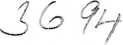 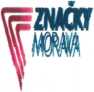 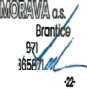 ZNAČKYMORAVA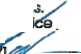 Název zakázky: 23ZAK003-Ředitelství silnic a dálnic ČR-Odstraňování následků nehod - oblast 5V Brně dne: 24.01.2023Brontice 430,793 93 Branci IČ: 250 65 B?l DIČ: CZ2586'Tel./faxxxxxxxx	ZNAČKYMORAVA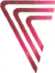 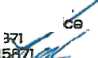 Název zakázky: 23ZAK003-Ředitelství silnic a dálnic ČR-Odstraňování následků nehod - oblast 5Brantice 430, 793 93 Braníi IČ: 250 65 íDIČ: CZ2586,	TeL/fax: xxxxxxxxxxV Brně dne: 24.01.2023xxV Brně dne: 24.01.2023Brcntice 430,793 93 Braní*
16:250 65 J0DIČ: CZ258&	„ _Tel/fax: xxxxxxxxxxxČESTNÉ PROHLÁŠENÍ O TECHNICKÉM VYBAVENÍSpolečnost Značky Morava, a.s. se sídlem: Brantice čp. 430, 793 93 IČO: 25865871zapsaná v obchodním rejstříku vedeném KS Ostrava, oddíl B, vložka 2394, jakožto účastník v zadávacím řízení na veřejnou zakázku na stavební práce „29ZA-003694“ (dále jen ,,účastník“), tímto prohlašuje, že pro účely realizace stavebních prací disponuje nebo bude disponovat při plnění veřejné zakázky následujícím technickým vybavením:D2 km 39,5 P, směr BřeclavDatum dopravní nehody:23.12.2022Protokol PČR:xxxxxxxxxxxxxxxxxxxTyp svodidllaUmístění | krajčísloSOUPIS SVODIDELJednotkapočetJednotková cena vCelková cena v KčpoložkySOUPIS SVODIDELJednotkajednotekKč bez DPHbez DPH#ODKAZ!Demontáž a montáž jedné svodnicem12Xxxxxxxxxxxx#ODKAZ!Rektifikace jednostranných svodidelm4XxxxxxXxxxx#ODKAZ!Svodnice AMks3XxxxxxXxxxxx#ODKAZ!Spojovací materiál na délku běžné svodnicekpl3xxxxxxXxxxxxČíslopoložkyOBECNÉ POLOŽKYJednotkapočetjednotekJednotková cena v Kč bez DPHCelková cena v Kč bez DPH1Výkon technikahod3,000Xxxxxxxxxxxx3Doprava OA do 3,5 t, zjištění rozsahu poškozeníkm100,000XxxxxxXxxxxx9Doprava NV do 151 s vlekemkm100,000XxxxxxXxxxxx11Doprava servisní vozidlo - dílnakm100,000XxxxxXxxx15Výkon hydraulická ruka, vč. obsluhyhod0,500XxxxxXxxx20Ošetření poškozených částí FeZn nástřikem (řez, hlava sloupku apod.)ks1,000XxxxxXxxxx22Nástavce směrových sloupků na svodidlo svodnicového typu, vč. montážeks1,000XxxxxXxxxx25Pronájem, postavení a odklizení přenosných SDZ a zařízení (značky, šipky, kužely, vodicí a směrovací desky, prahy)kpl1,000XxxxxXxxxxx26Doprava a likvidace značení 1. předzvěstkm100,000XxxxxXxxxx27Doprava a likvidace značení II. předzvěstkm100,000XxxxxXxxx28Doprava a likvidace značení návěstkm100,000XxxxxXxxxx30Výkon 1. předzvěstný vozíkhod2,000XxxxxXxxxx31Výkon II. Předzvěstný vozíkhod2,000XxxxxxxXxxxx32Výkon výstražný vozík velkýhod2,000XxxxxXxxxCena celkemxxxxxxxCena celkem bez DPHxxxxxDPH 21%XxxxxxCena celkem s DPHxxxxxxD2 km 48,956 P, směr BratislavaDatum dopravní nehody:5.8.2022Protokol PČR:xxxxxxxxxxxxxxxxxxxxxxxxxxxxxxxxxxxxxxTyp svodidllaJSAM4/N2 | Umíštění | krajčíslopoložkySOUPIS SVODIDELJednotkapočetjednotekJednotková cena v Kč bez DPHCelková cena v Kč bez DPH1Kompletní výměna svodidla (demontáž, montáž, práce, veškerý materiál a součásti svodidel) N2m8Xxxxxxxxxx2Demontáž a montáž jedné svodnicem4XxxxxXxxxx3Rektifikace jednostranných svodidelm8XxxxxXxxxx4Svodnice AMks1XxxxxXxxxx5Spojovací materiál na délku běžné svodnicekpl2xxxxxXxxxxČíslopoložkyOBECNÉ POLOŽKYJednotkapočetjednotekJednotková cena v Kč bez DPHCelková cena v Kč bez DPH1Výkon technikahod3,000Xxxxxxxxxxxx2Doprava OA do 3,5 t, zjištění rozsahu poškozeníkm100,000XxxxxxXxxxxx3Doprava NV do 151 s vlekemkm100,000XxxxxxXxxxxx4Doprava servisní vozidlo - dílnakm100,000XxxxxxXxxxxx5Výkon hydraulická ruka, vč. obsluhyhod1,000XxxxxxXxxxxx6Ošetření poškozených částí FeZn nástřikem (řez, hlava sloupku apcks1,000XxxxxxXxxxxx7Nástavce směrových sloupků na svodidlo svodnicového typu, vč. nks1,000XxxxxxXxxxxx8Pronájem, postavení a odklizení přenosných SDZ a zařízení (značkykpl1,000XxxxxxXxxxxx9Doprava a likvidace značení 1. předzvěstkm100,000XxxxxxXxxxxx10Doprava a likvidace značení II. předzvěstkm100,000XxxxxxXxxxxx11Doprava a likvidace značení návěstkm100,000XxxxxxXxxxxx12Výkon 1. předzvěstný vozíkhod2,000XxxxxxXxxxxx13Výkon II. Předzvěstný vozíkhod2,000XxxxxxxXxxxxx14Výkon výstražný vozík velkýhod2,000xxxxxxXxxxxxCena celkemXxxxxxCena celkem bez DPHXxxxxxDPH 21%XxxxxxCena celkem s DPHxxxxxxČíslopoložkySOUPIS SVODIDELJednotkapočetjednotekJednotková cena v Kč bez DPHCelková cena v Kč bez DPH1Demontáž a montáž jedné svodnicem8Xxxxxxxxxxx2Demontáž a montáž spodní pásnicem16XxxxxXxxxxx3Demontáž a montáž distančního dílu AM OB(původní svodnice i sloupky)ks3XxxxxxXxxxxx4Demontáž a montáž distančního dílu JMl(původní svodnice i sloupky)ks4XxxxxXxxxxx5Demontáž a montáž distančního dílu JM2(původní svodnice i sloupky)ks4XxxxxXxxxxx6Demontáž a montáž sloupkuks1XxxxxXxxxxx7Rektifikace oboustranných svodidelm8XxxxxXxxxxx8Svodnice AMks2XxxxxXxxxxx9Spodní pásnice AMks4XxxxxXxxxxx10Distanční díl AM OBks2XxxxxXxxxxx11Distanční díl JMIks4XxxxxxXxxxx12Distanční díl JM2ks4XxxxxXxxxx13Sloupek C 140 dl. 1715 mmks1XxxxxxXxxxx14Spojovací materiál na délku běžné svodnicekpl1xxxxxXxxxxČíslopoložkyOBECNÉ POLOŽKY - DIO - střed P, směr BřeclavJednotkapočetjednotekJednotková cena v Kč bez DPHCelková cena v Kč bez DPH1Výkon technikahod3,000XxxxxXxxxx2Výkon dělníka (úklidové práce, ostatní ruční práce spojené s odstraněním následků dopravní nehody)hod1,000XxxxxxXxxxxx3Doprava OA do 3,5 t, zjištění rozsahu poškozeníkm74,000XxxxxXxxxx4Doprava NV do 15 t s vlekemkm74,000XxxxxXxxxxx5Doprava servisní vozidlo - dílnakm74,000XxxxxXxxxxx6Výkon servisního vozidla - dílnyhod1,000XxxxxXxxxxx7Výkon hydraulická ruka, vč. obsluhyhod2,000XxxxxxXxxxxx8Ošetření poškozených částí FeZn nástřikem (řez, hlava sloupku apod.)ks1,000XxxxxxXxxxx9Pronájem, postavení a odklizení přenosných SDZ a zařízení (značky, šipky, kužely, vodicí a směrovací desky, pralkpl1,000XxxxxxXxxxxx10Doprava a likvidace značení 1. předzvěstkm74,000XxxxxXxxxxx11Doprava a likvidace značení II. předzvěstkm74,000XxxxxXxxxxx12Doprava a likvidace značení návěstkm74,000XxxxxXxxxxx13Výkon 1. předzvěstný vozíkhod8,000XxxxxxXxxxxx14Výkon II. Předzvěstný vozíkhod8,000XxxxxxXxxxxx15Výkon výstražný vozík velkýhod8,000xxxxxxxxxxxxČíslopoložkyOBECNÉ POLOŽKY - DIO - střed L, směr BrnoJednotkapočetjednotekJednotková cena v Kč bez DPHCelková cena v Kč bez DPH1Pronájem, postavení a odklizení přenosných SDZ a zařízení (značky, šipky, kužely, vodicí a směrovací desky, prahy)kpl1,000Xxxxxxxxxx2Doprava a likvidace značení 1. předzvěstkm74,000XxxxxXxxxx3Doprava a likvidace značení II. předzvěstkm74,000XxxxxXxxxx4Doprava a likvidace značení návěstkm74,000XxxxxXxxxxSVýkon 1. předzvěstný vozíkhod8,000XxxxxXxxxx6Výkon II. Předzvěstný vozíkhod8,000XxxxXxxxx7Výkon výstražný vozík velkýhod8,000xxxxxxXxxxxCena celkemXxxxxxCena celkem bez DPHXxxxxxDPH 21%XxxxxxCena celkem s DPHxxxxxxZnačka / výrobce / typPočetkusůprostavbuVýkon (účinnost)Druh (dle kvalifikačního předpokladu)Vlastnínebonajaté(smluvnězajištěné)V/N1)STROJE,POMŮCKY,TECHNICKÁZAŘÍZENÍOrteco 800 HD1SamojízdnéberanidloSamojízdnéberanidloVOrteco 800 HD MAN TGM 18.280 8B7 0372iUkotvené beranidlo na ložné ploše nákladního automobilu s užitečnou nosností 8000 kgUkotvené beranidlo na ložné ploše nákladního automobilu s užitečnou nosností min. 2500 kgVHIT HOFMAN HH1A011TD 00511TD 00521TD 00541TD00554Předzvěstný vozíkPředzvěstný vozíkvHIT HOFMAN HH1A011TX 84301TX 84312Předzvěstný vozík LED pro noční prácePředzvěstný vozík LED pro noční prácevCarro C0752 1TR 6968 1TR 69702Výstražný vozík velkýVýstražný vozík velkývHIT HOFMANN FP FV-2021-010-00193322000020220000216Bezpečnostní výstražný práhBezpečnostní výstražný práhvZnačka / výrobce / typPočetkusůprostavbuVýkon (účinnost)Druh (dle kvalifikačního předpokladu)Vlastnínebonajaté(smluvnězajištěné)V/N22000022220000232200002422000025Značky Morava, a.s., pobočka BrnoJihlavská 320/2, 664 41 TroubskoiZabezpečená odstavná plocha s rozlohou min. 2000 m2 pro uskladnění vlastní techniky a materiáluv2)VOZIDLA A NÁKLADNÍ AUTOMOBILYMB Axor 1829 L ITT 13271Užitečná nosnost 8000 kgNákladní automobil s užitečnou nosností min. 2500 kgVMAN TGS 26.400 1TV 7886iUžitečná nosnost 15000 kgHydraulický j eřáb s nosností 2500 kgNákladní automobil s užitečnou nosností min. 2500 kg vybaven hydraulickým j eřábem s nosností min. 2000 kg ve vzdálenosti 3m od středu otoče hydraulického jeřábuVMAN TGS 26.400 1TZ09871Užitečná nosnost 12000 kgNákladní vozidlo s užitečnou hmotností min. 7,5 tVVolvo 8x6 s HNJiZdvih > 6,5 t ve vzdálenosti 4mAutojeřáb nebo jiné vozidlo se zdvihacím zařízením s min. zdvihem 6,5 t ve vzdálenosti 4mNMAN TGS 26.360 1TZ 13211Nákladní vozidlo umožňující odvoz min. 2 ks betonových svodidel s délkou 6mNákladní vozidlo umožňující odvoz min.2 ks betonových svodidel s délkou 6mVCitroen Jumper 1TX 72196DodávkovévozidloDodávkové vozidlo označené a vybavenéV